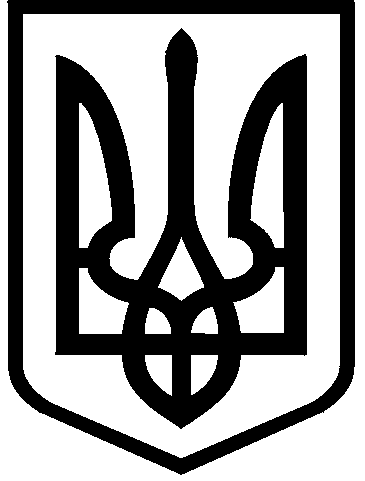 КИЇВСЬКА МІСЬКА РАДАІІ сесія IX скликанняРІШЕННЯ	№«Про внесення змін у п. 5 рішення Київської міської ради від 14.05.2022 № 4577/4618 Про відновлення роботи автоматизованої системи обліку оплати проїзду в міському пасажирському транспорті міста Києва незалежно від форм власності»Відповідно до законів України «Про місцеве самоврядування в Україні», «Про захист інформації в інформаційно-комунікаційних системах», «Про автомобільний транспорт», Київська міська радаВИРІШИЛА :1. Внести зміни у п. 5 рішення Київської міської ради від 14.05.2022 № 4577/4618 виклавши її у наступній редакції:Викласти пункти 1.3.1 та 1.3.2 з рішення Київради від 30.03.2022 року № 4551/4592 «Про деякі питання комплексної підтримки суб’єктів господарювання м. Києва під час дії воєнного стану, введеного Указом Президента України від 24.02.2022 року № 64/2022 «Про введення воєнного стану в Україні», затвердженого Законом України «Про затвердження Указу Президента України «Про введення воєнного стану в Україні від 24.02.2022 року № 2102-ІХ» у наступній редакції: пункт 1.3.1. Власники та користувачі транспортних засобів другої та третьої зони паркування звільняються від оплати за послуги з користування відведеними майданчиками для платного паркування транспортних засобів, які надаються комунальним підприємством «Київтранспарксервіс» згідно з переліком, затвердженим наказом Департаменту транспортної інфраструктури виконавчого органу Київради (КМДА); пункт 1.3.2. Власники та користувачі транспортних засобів звільняються від оплати за послуги з користування спеціально обладнаними майданчиками для платного паркування транспортних засобів другої та третьої зони паркування, які надаються комунальним підприємством «Київтранспарксервіс» згідно з переліком, затвердженим рішенням Київради, а також звільняються від оплати суб’єкти господарювання, які здійснюють діяльність із забезпечення паркування транспортних засобів на майданчиках для паркування у відповідності укладених договорів з комунальним підприємством «Київтранспарксервіс».2. Надати доручення Департаменту транспортної інфраструктури виконавчого органу Київради (КМДА) та КП «Київтранспарксервіс» довести до відома контрагентів про факт допущення помилки у рішенні КМР від 14.05.2022 № 4577/4618 та зобов’язати здійснити перерахунок безпідставно сплачених коштів.3. Оприлюднити це рішення в установленому порядку.4. Контроль за виконанням цього рішення покласти на постійну комісію Київської міської ради з питань транспорту, зв’язку та реклами та постійну комісію Київської міської ради з питань цифрової трансформації та адміністративних послуг.Київський міський голова					       В. В. КличкоПояснювальна запискадо проекту рішення Київської міської радиПро внесення змін у п. 5 рішення Київської міської ради від 14.05.2022 № 4577/4618 Про відновлення роботи автоматизованої системи обліку оплати проїзду в міському пасажирському транспорті міста Києва незалежно від форм власності.1. Обґрунтування необхідності прийняття рішенняНа пленарному засідання сесії Київської міської ради, що відбулося 14.05.2022 року було прийнято рішення Київської міської ради від 14.05.2022 № 4577/4618 Про відновлення роботи автоматизованої системи обліку оплати проїзду в міському пасажирському транспорті міста Києва незалежно від форм власності.Вказаним рішенням Київської міської ради від 14.05.2022 № 4577/4618 було начебто вирішено, зокрема:5. Виключити пункти 1.3.1 та 1.3.2 з рішення Київради від 30.03.2022 року № 4551/4592 «Про деякі питання комплексної підтримки суб’єктів господарювання м. Києва під час дії воєнного стану, введеного Указом Президента України від 24.02.2022 року № 64/2022 «Про введення воєнного стану в Україні», затвердженого Законом України «Про затвердження Указу Президента України «Про введення воєнного стану в Україні від 24.02.2022 року № 2102-ІХ».Однак згідно стенограми пленарного засідання було озвучене наступне:«Колеги, на Погоджувальній раді домовилися, що я ставлю на голосування озвучену раніше правку з наданням одночасно доручення профільному заступнику голови стосовно того, що адміністрування відбувається в першій зоні. Під час повітряної тривоги штрафи ніякі не виписуються і не перевіряється, і буде точно алгоритм по ДФТГ і ТРО, точно так же, щоб не було платного для них паркування.».Таким чином оприлюднено було не те, що було проголосовано.Відповідно до Положення про збір за місця для паркування транспортних засобів у м. Києві (Додаток 5 до рішення Київської міської ради 23.06.2011 N 242/5629):2.1. Об'єктом оподаткування є земельна ділянка, яка згідно з рішенням Київської міської ради спеціально відведена для забезпечення паркування транспортних засобів на автомобільних дорогах загального користування, тротуарах або інших місцях, а також комунальні гаражі, стоянки, паркінги (будівлі, споруди, їх частини), які побудовані за рахунок коштів місцевого бюджету, за винятком площі земельної ділянки, яка відведена для безоплатного паркування транспортних засобів, передбачених статтею 30 Закону України "Про основи соціальної захищеності інвалідів в Україні".2.2. Базою оподаткування є площа земельної ділянки, відведена для паркування, а також площа комунальних гаражів, стоянок, паркінгів (будівель, споруд, їх частин), які побудовані за рахунок коштів місцевого бюджету.Таким чином, рішення Київської міської ради від 14.05.2022 № 4577/4618 Про відновлення роботи автоматизованої системи обліку оплати проїзду в міському пасажирському транспорті міста Києва незалежно від форм власності не містить внесення змін до рішення про підтримку суб’єктів господарювання, що вказує на спробу загнати у борги підприємців, які не можуть отримати з мешканців міста відповідну оплату за послуги з паркування, з метою розірвання договорів з експлуатацію паркувальних майданчиків та укладення договорів зі своїми фірмами (проведення торгів скасовано рішенням суду).2. Мета і завдання прийняття проекту рішенняУсунення допущенної помилки під час виготовлення рішення Київської міської ради від 14.05.2022 № 4577/4618, а саме внесення у вказане рішення пункту 5, яким передбачено повернення повної вартості послуг за паркування (паркувального збору) міської ради від 14.05.2022 року. Підтримка суб’єктів господарювання, недопущення виникнення заборгованості у підприємців, які не можуть отримати з мешканців міста відповідну оплату за послуги з паркування.3. Правове обґрунтування необхідності прийняття рішення Київської міської ради (з посиланням на конкретні положення нормативно-правових актів, на підставі й на виконання яких підготовлено проект рішення).Проект рішення розроблено відповідно до Законів України «Про місцеве самоврядування в Україні», «Про внесення змін до деяких законодавчих актів України щодо впровадження автоматизованої системи обліку оплати проїзду в міському пасажирському транспорті», «Про автомобільний транспорт», «Про міський електричний транспорт».4. Фінансово-економічне обґрунтуванняОрієнтовна вартість буде прорахована Департаментом транспортної інфраструктури виконавчого органу Київради (КМДА) та/або КП «Київтранспарксервіс» з метою перерахунку безпідставно сплачених коштів контрагентами, які користувались платними послугами паркувальних майданчиків.5. Доповідач проекту рішенняДоповідач проекту рішення  – депутат Київської міської ради, фракція Депутатська фракція «Слуга народу», Пашинна Лілія Василівна.Депутат Київської міської радиДепутатська фракція «Слуга народу»			Л.В. Пашинна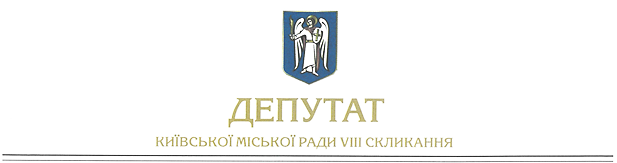 “____”_________________202_3_р.						   №______________________Заступнику Київського міського голови – секретарю Київської міської ради Бондаренку В.В.Шановний Володимире Володимировичу!Відповідно до законів України «Про місцеве самоврядування в Україні», «Про захист інформації в інформаційно-комунікаційних системах», «Про автомобільний транспорт», «Про міський електричний транспорт», з метою обліку оплати проїзду в міському пасажирському транспорті міста Києва незалежно від форм власності, прошу Вас надати доручення розглянути проект рішення «Про внесення змін у п. 5 рішення Київської міської ради від 14.05.2022 № 4577/4618 Про відновлення роботи автоматизованої системи обліку оплати проїзду в міському пасажирському транспорті міста Києва незалежно від форм власності»Додатки:1. Пояснювальна записка.З повагою, депутат Київської міської ради 					Л.В. ПашиннаПОДАННЯ: Депутат Київської міської радиЛ.В. ПашиннаПОГОДЖЕНО:Постійна комісія Київської міської ради з питань транспорту, зв’язку та реклами ГоловаСекретар Олексій ОКОПНИЙОлесь МАЛЯРЕВИЧ Постійна комісія Київської міської ради з питань цифрової трансформації таадміністративних послуг						Голова								Секретар								Максим НЕФЬОДОВМихайло НАКОНЕЧНИЙВ.о. начальника управління правового забезпечення діяльності Київської міської ради  Валентина Положишник